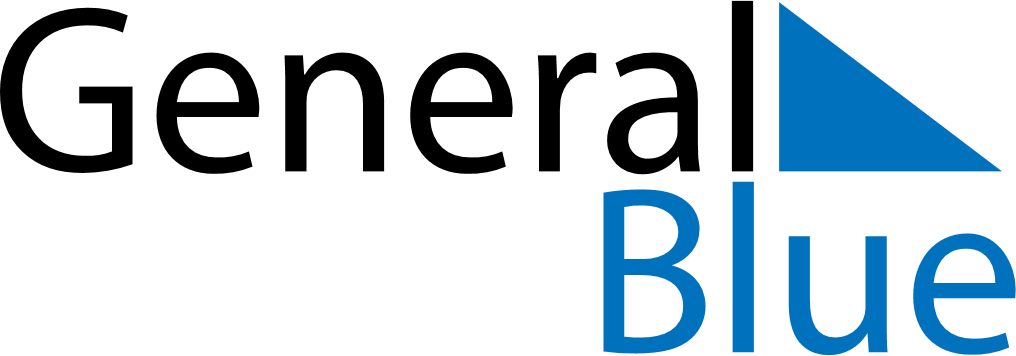 June 2024June 2024June 2024June 2024June 2024June 2024June 2024Guacui, Espirito Santo, BrazilGuacui, Espirito Santo, BrazilGuacui, Espirito Santo, BrazilGuacui, Espirito Santo, BrazilGuacui, Espirito Santo, BrazilGuacui, Espirito Santo, BrazilGuacui, Espirito Santo, BrazilSundayMondayMondayTuesdayWednesdayThursdayFridaySaturday1Sunrise: 6:16 AMSunset: 5:13 PMDaylight: 10 hours and 56 minutes.23345678Sunrise: 6:16 AMSunset: 5:12 PMDaylight: 10 hours and 56 minutes.Sunrise: 6:16 AMSunset: 5:12 PMDaylight: 10 hours and 56 minutes.Sunrise: 6:16 AMSunset: 5:12 PMDaylight: 10 hours and 56 minutes.Sunrise: 6:17 AMSunset: 5:12 PMDaylight: 10 hours and 55 minutes.Sunrise: 6:17 AMSunset: 5:12 PMDaylight: 10 hours and 55 minutes.Sunrise: 6:18 AMSunset: 5:12 PMDaylight: 10 hours and 54 minutes.Sunrise: 6:18 AMSunset: 5:12 PMDaylight: 10 hours and 54 minutes.Sunrise: 6:18 AMSunset: 5:12 PMDaylight: 10 hours and 54 minutes.910101112131415Sunrise: 6:19 AMSunset: 5:12 PMDaylight: 10 hours and 53 minutes.Sunrise: 6:19 AMSunset: 5:12 PMDaylight: 10 hours and 53 minutes.Sunrise: 6:19 AMSunset: 5:12 PMDaylight: 10 hours and 53 minutes.Sunrise: 6:19 AMSunset: 5:13 PMDaylight: 10 hours and 53 minutes.Sunrise: 6:20 AMSunset: 5:13 PMDaylight: 10 hours and 53 minutes.Sunrise: 6:20 AMSunset: 5:13 PMDaylight: 10 hours and 52 minutes.Sunrise: 6:20 AMSunset: 5:13 PMDaylight: 10 hours and 52 minutes.Sunrise: 6:20 AMSunset: 5:13 PMDaylight: 10 hours and 52 minutes.1617171819202122Sunrise: 6:21 AMSunset: 5:13 PMDaylight: 10 hours and 52 minutes.Sunrise: 6:21 AMSunset: 5:13 PMDaylight: 10 hours and 52 minutes.Sunrise: 6:21 AMSunset: 5:13 PMDaylight: 10 hours and 52 minutes.Sunrise: 6:21 AMSunset: 5:13 PMDaylight: 10 hours and 52 minutes.Sunrise: 6:22 AMSunset: 5:14 PMDaylight: 10 hours and 52 minutes.Sunrise: 6:22 AMSunset: 5:14 PMDaylight: 10 hours and 52 minutes.Sunrise: 6:22 AMSunset: 5:14 PMDaylight: 10 hours and 52 minutes.Sunrise: 6:22 AMSunset: 5:14 PMDaylight: 10 hours and 52 minutes.2324242526272829Sunrise: 6:22 AMSunset: 5:15 PMDaylight: 10 hours and 52 minutes.Sunrise: 6:23 AMSunset: 5:15 PMDaylight: 10 hours and 52 minutes.Sunrise: 6:23 AMSunset: 5:15 PMDaylight: 10 hours and 52 minutes.Sunrise: 6:23 AMSunset: 5:15 PMDaylight: 10 hours and 52 minutes.Sunrise: 6:23 AMSunset: 5:15 PMDaylight: 10 hours and 52 minutes.Sunrise: 6:23 AMSunset: 5:16 PMDaylight: 10 hours and 52 minutes.Sunrise: 6:23 AMSunset: 5:16 PMDaylight: 10 hours and 52 minutes.Sunrise: 6:23 AMSunset: 5:16 PMDaylight: 10 hours and 52 minutes.30Sunrise: 6:23 AMSunset: 5:16 PMDaylight: 10 hours and 53 minutes.